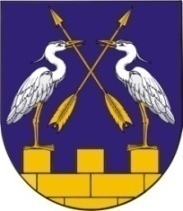        МО АДМИНИСТРАЦИЙЖЕ                              АДМИНИСТРАЦИЯ МО«КОКШАЙСК СЕЛА АДМИНИСТРАЦИЙ»         «КОКШАЙСКОЕ СЕЛЬСКОЕ ПОСЕЛЕНИЕ»ПУНЧАЛЖЕ					ПОСТАНОВЛЕНИЕот 24 января  2019 г. №11Об утверждении реестра мест (площадок) накопления твердых коммунальных отходов по администрации МО «Кокшайское сельское поселение»В соответствии с пунктом 3 постановления Правительства Российской Федерации от 31 августа 2018 года №1039 «Об утверждении Правил обустройства мест (площадок) накопления твердых коммунальных отходов и ведения их реестра», Уставом администрации МО «Кокшайское сельское поселение», администрация МО «Кокшайское сельское поселение»постановляет:1. Утвердить реестр мест (площадок) накопления твердых коммунальных отходов по администрации МО «Кокшайское сельское поселение». приложение.2. Настоящее Постановление подлежит  размещению на  официальном сайте Администрации муниципального образования «Звениговский муниципальный район» в информационно-телекоммуникационной сети «Интернет» -   www.admzven.ru3. Настоящее постановление вступает в силу со дня подписания, но распространяется на правоотношения с 1 января 2019 г.  4. Контроль за исполнением настоящего постановления оставляю за собой.Глава Администрации                                          П.Н. Николаев                                                                                                                                                                            УТВЕРЖДЕН                                                                                                                                                                                  постановлением администрации                                                                                                                                                                                МО «Кокшайское сельское поселение»                                                                                                                                                                                 от 24.11.2019 № 11Реестр мест (площадок) накопления твердых коммунальных отходов, расположенных на территории МО «Кокшайское сельское поселение» № п/пАдрес контейнерной площадкиАдрес обслуживаемых домов.Источники образования ТКО.Технические характеристики площадок накопления ТКОДанные о собственниках площадок накопления ТКОул.60 лет Октября напротив уч.11.с.Кокшайск-  ул.Молодежная – 19 домов (номера: д.1, д.1а, д.2, д.3, д.4              д.5, д.5а, д.6а, д.6,д.7, д.8, д.9, д.10, д.11, д.12,д.12а)- ул.Мирная - 6 домов  (номера: д.1, д.5, д.3, уч.4, дом40а. и 40б. ул.Кологривова)- ул.60 лет Октября – 11 домов (номера: д.2, д.3, д.3а,,д.4,                                           д.5, д.6, д.6а, ,д.7)Твердое покрытие.3-кон-ра 0,75куб.м.Администрация МО «Кокшайское сельское поселение» РМЭ Звениговский район с.Кокшайск ул.Кологривова д.37аул.Восточная в 20м. от д.8.с.Кокшайскул.Восточная – 12домов (номера: д.1, д.2, д.3, д.4, д.5, д.9, д.11, д.13, д.14, д.15,     д.32и 32а. ул.Кологривова); - ул.Кологривова  д.д. 1-44;- ул.Луговая. д.д. 1-15Твердое покрытие.3-контейнера 0,75куб.мАдминистрация МО «Кокшайское сельское поселение» РМЭ Звениговский район с.Кокшайск ул.Кологривова д.37ас.Кокшайск Лесная  у д.20а.ул.Лесная, д.д.19-21а; - пер.Березовый, д.д.1-4- ул.Нагорная, д.д.24-27Твердое покрытие3-контейнера 0,75куб.мАдминистрация МО «Кокшайское сельское поселение» РМЭ Звениговский район с.Кокшайск ул.Кологривова д.37аул.Лесная  у д.11а с.Кокшайскул.Лесная, д.д 1-18; - пер.Песчаный д.д.1-20Твердое покрытие1-кон-р 0,75куб.мАдминистрация МО «Кокшайское сельское поселение» РМЭ Звениговский район с.Кокшайск ул.Кологривова д.37аул.Заводской у д.27ул.Заводская     д.д. 1-46; - ул.Набережная   д.д. 1-28-  ул.Нагорная    д.д 1-23;-  ул.Дружбы   д.д.1-10Твердое покрытие3-кон-ра 0,75куб.мАдминистрация МО «Кокшайское сельское поселение» РМЭ Звениговский район с.Кокшайск ул.Кологривова д.37аЗаводской у д.47 с.Кокшайскул.Заводская   д.д. 47-56- домовладения бывшей б/о «Янтарь»- ул.Приволжская, д.д.1-26.Твердое покрытие5-кон-ров 0,75куб.мАдминистрация МО «Кокшайское сельское поселение»  РМЭ Звениговский район с.Кокшайск ул.Кологривова д.37аул.Больничной у д.20 с.Кокшайскул.Больничная  д.д.1-38; - ул.Луговая  д.д. 16-42- ул.60 лет Октября д.7Твердое покрытие2-кон-ра 0,75куб.мАдминистрация МО «Кокшайское сельское поселение» РМЭ Звениговский район с.Кокшайск ул.Кологривова д.37аул.Набережная д.27 с.Кокшайск- ВМК «Парус»Твердое покрытие2-кон-ра 0,75куб.м- ВМК «Парус»ул.Майская д.21 с.Кокшайск- ул.Майская  д.д. 1-34; - пер.Клубный д.д.1-8- ул.Почтовая, д.д. 1-21Твердое покрытие1-кон-р 0,75куб.мАдминистрация МО «Кокшайское сельское поселение» РМЭ Звениговский район с.Кокшайск ул.Кологривова д.37аул.Зеленая д.8 с.Кокшайск- ул.Зеленая Твердое покрытие2-кон-ра 0,75куб.мАдминистрация МО «Кокшайское сельское поселение» РМЭ Звениговский район с.Кокшайск ул.Кологривова д.37аул.Луговая напротив д.21. с.Кокшайск-  жители ул.ЛуговаяТвердое покрытие3-кон-ра 0,75куб.мАдминистрация МО «Кокшайское сельское поселение» РМЭ Звениговский район с.Кокшайск ул.Кологривова д.37аБольничная напротив д.3б. с.Кокшайск-  жители ул.БольничнаяТвердое покрытие2-кон-ра 0,75куб.мАдминистрация МО «Кокшайское сельское поселение» РМЭ Звениговский район с.Кокшайск ул.Кологривова д.37аул.Заводская напротив уч.13а. с.Кокшайск-  жители ул.НабережнаяТвердое покрытие3-кон-ра 0,75куб.мАдминистрация МО «Кокшайское сельское поселение» РМЭ Звениговский район с.Кокшайск ул.Кологривова д.37аул.Майская напротив д.6. с.Кокшайск-  жители ул.МайскаяТвердое покрытие2-кон-ра 0,75куб.мАдминистрация МО «Кокшайское сельское поселение» РМЭ Звениговский район с.Кокшайск ул.Кологривова д.37аул.Приволжская напротив д.23а. с.Кокшайск-  жители ул.приволжская; ул.М.НееловойТвердое покрытие3-кон-ра 0,75куб.мАдминистрация МО «Кокшайское сельское поселение» РМЭ Звениговский район с.Кокшайск ул.Кологривова д.37аул.Кологривова д.33 с.Кокшайск- МОУ «Кокшайская СОШ»Твердое покрытие2-кон-ра 0,75куб.мМОУ «Кокшайская СОШ»д.Семеновка, ул.Полевая д.14- ул.ПолеваяТвердое покрытие2-кон-ра 0,75куб.мАдминистрация МО «Кокшайское сельское поселение» РМЭ Звениговский район с.Кокшайск ул.Кологривова д.37ад.Семеновка, ул.Гагарина у д.18- ул.ГагаринаТвердое покрытие2-кон-ра 0,75куб.мАдминистрация МО «Кокшайское сельское поселение» РМЭ Звениговский район с.Кокшайск ул.Кологривова д.37ад.Семеновка, ул.Селиванова, д.11- ул.Селиванова,  д.д.1-12Твердое покрытие2-кон-ра 0,75куб.мАдминистрация МО «Кокшайское сельское поселение» РМЭ Звениговский район с.Кокшайск ул.Кологривова д.37ад.Семеновка, ул.Селиванова, д.41 - ул.Селиванова,  д.д. 13-45Твердое покрытие2-кон-ра 0,75куб.мАдминистрация МО «Кокшайское сельское поселение» РМЭ Звениговский район с.Кокшайск ул.Кологривова д.37ад.Семеновка, ул.Селиванова, д.63- ул.Селиванова,  д.д. 46-78Твердое покрытие2-кон-ра 0,75куб.мАдминистрация МО «Кокшайское сельское поселение» РМЭ Звениговский район с.Кокшайск ул.Кологривова д.37ад.Семеновка, б/о «Нептун»,д.18- База отдыха «Нептун»Твердое покрытие2-кон-ра 0,75куб.м- База отдыха «Нептун».Семеновка, ул.Лесная д.13- ул.ЛеснаяТвердое покрытие2-кон-ра 0,75куб.мАдминистрация МО «Кокшайское сельское поселение» РМЭ Звениговский район с.Кокшайск ул.Кологривова д.37ад.Семеновка, д.61- Лодочная станция «Салика»Твердое покрытие2-кон-ра 0,75куб.м- Лодочная станция «Салика»д.Семеновка примыкает к деревне Семеновка с западной стороны.	- Оздоровительный комплекс «Волга»			Твердое покрытие3-кон-ра 0,75куб.мОздоровительный комплекс «Волга»д.Ялпай, ул.Ялпайская, д.1а.- Магазин «Пегас»Твердое покрытие1-кон-р 0,75куб.мООО «Рубин»д.Ялпай, ул.Ялпайская  напротив д.16.-  жители ул.Ялпайская д.д. 1-40Твердое покрытие2-кон-ра 0,75куб.мАдминистрация МО «Кокшайское сельское поселение» РМЭ Звениговский район с.Кокшайск ул.Кологривова д.37аул.Ялпайская  напротив д.53.-  жители ул.Ялпайская д.д. 40-67Твердое покрытие2-кон-ра 0,75куб.мАдминистрация МО «Кокшайское сельское поселение» РМЭ Звениговский район с.Кокшайск ул.Кологривова д.37ад.Шимшурга, ул.Шимшургинская, д.43а.ул.Шимшургинская, д.43аТвердое покрытие1-кон-р 0,75куб.мАдминистрация МО «Кокшайское сельское поселение» РМЭ Звениговский район с.Кокшайск ул.Кологривова д.37аД.Шимшурга ул.Шимшургинская   напротив д.1.-  жители ул.Шимшургинская д.д. 1-40Твердое покрытие2-кон-ра 0,75куб.мАдминистрация МО «Кокшайское сельское поселение» РМЭ Звениговский район с.Кокшайск ул.Кологривова д.37аПлощадка д.Шимшурга, ул.Шимшургинская   напротив д.77.-  жители ул.Шимшургинская д.д. 40-125Твердое покрытие3-кон-ра 0,75куб.мАдминистрация МО «Кокшайское сельское поселение» РМЭ Звениговский район с.Кокшайск ул.Кологривова д.37аП.Шуйка ул.Центральная, д.38аМагазин «Апрель»Твердое покрытие1-кон-р 0,75куб.мООО «Рубин»П.Шуйка ул.Центральная, д.49ООО «Кокшайский ДОЗ»Твердое покрытие2-кон-ра 0,75куб.мООО «Кокшайский ДОЗ»П.Шуйка, ул.Савина   напротив д.1.-  жители ул.Центральная д.д. 1-38, ул.Лесная , ул.Савина, ул.Заречная.Твердое покрытие3-кон-ра 0,75куб.мАдминистрация МО «Кокшайское сельское поселение» РМЭ Звениговский район с.Кокшайск ул.Кологривова д.37аП.Шуйка, ул.Центральная   напротив д.49.-  жители ул.Центральная д.д. 38-53, ул.Заводская,  пер.Восточный.Твердое покрытие3-кон-ра 0,75куб.мАдминистрация МО «Кокшайское сельское поселение» РМЭ Звениговский район с.Кокшайск ул.Кологривова д.37аП.Таир, ул.Лесная    напротив д.23.-  жители, ул.Школьная 18-23, ул.Новая.Твердое покрытие3-кон-ра 0,75куб.мАдминистрация МО «Кокшайское сельское поселение» РМЭ Звениговский район с.Кокшайск ул.Кологривова д.37аП.Таир, ул.Лесная    напротив д.5а.-  жители ул.Лесная с , ул.Школьная с 1-18.Твердое покрытие2-кон-ра 0,75куб.мАдминистрация МО «Кокшайское сельское поселение» РМЭ Звениговский район с.Кокшайск ул.Кологривова д.37а\тер.ТСЖ «Сосновый бор, д.6. - ТСЖ «Сосоновый бор»Твердое покрытие2-кон-ра 0,75куб.м- ТСЖ «Сосоновый бор»тер.ТСЖ «Лада», д.1.- ТСЖ «Лада»Твердое покрытие2-кон-ра 0,75куб.м- ТСЖ «Лада»тер. «Кокшайский дом-интернат», д.8- ГБУ  РМЭ «Кокшайский дом-интернат».Твердое покрытие4-кон-ра 0,75куб.м- ГБУ  РМЭ «Кокшайский дом-интернат».тер. сан. «Чародейка», д.3-  ГАУ  РМЭ  санаторий «Кичиер»Твердое покрытие4-кон-ра 0,75куб.м-  ГАУ  РМЭ  санаторий «Кичиер»тер.б/о «Росинка», д.10-  ГК «Росинка»Твердое покрытие4-кон-ра 0,75куб.м-  ГК «Росинка»тер. санатория «Салика».- База отдыха «Салика»Твердое покрытие4-кон-ра 0,75куб.м- База отдыха «Салика»тер. СНТ  «Волгарь»- СНТ «Волгарь»Твердое покрытие4-кон-ра 0,75куб.м- СНТ «Волгарь»территория Канышево  напротив д.54. -  жители территории КанышевоТвердое покрытие3-кон-ра 0,75куб.мКооператив «Канышево-газ»Звениговский р-н в Ю-З части кад.кварталаПсихоневрологический  дом-интернатТвердое покрытие4-кон-ра 0,75куб.мПсихоневрологический  дом-интернатЗвениговский р-н, в Ю и Ю-В части кад.кварталаПользуются площадкой:  ГБУ РЦ «Журавушка»Твердое покрытие4-кон-ра 0,75куб.мГБУ РЦ «Журавушка»РМЭ Звениговский район территория бо «Дорожник»ТСЖ «Дорожник»Твердое покрытие4-кон-ра 0,75куб.мТСЖ «Дорожник»